Termo de Autorização para Realização de Pesquisa Científica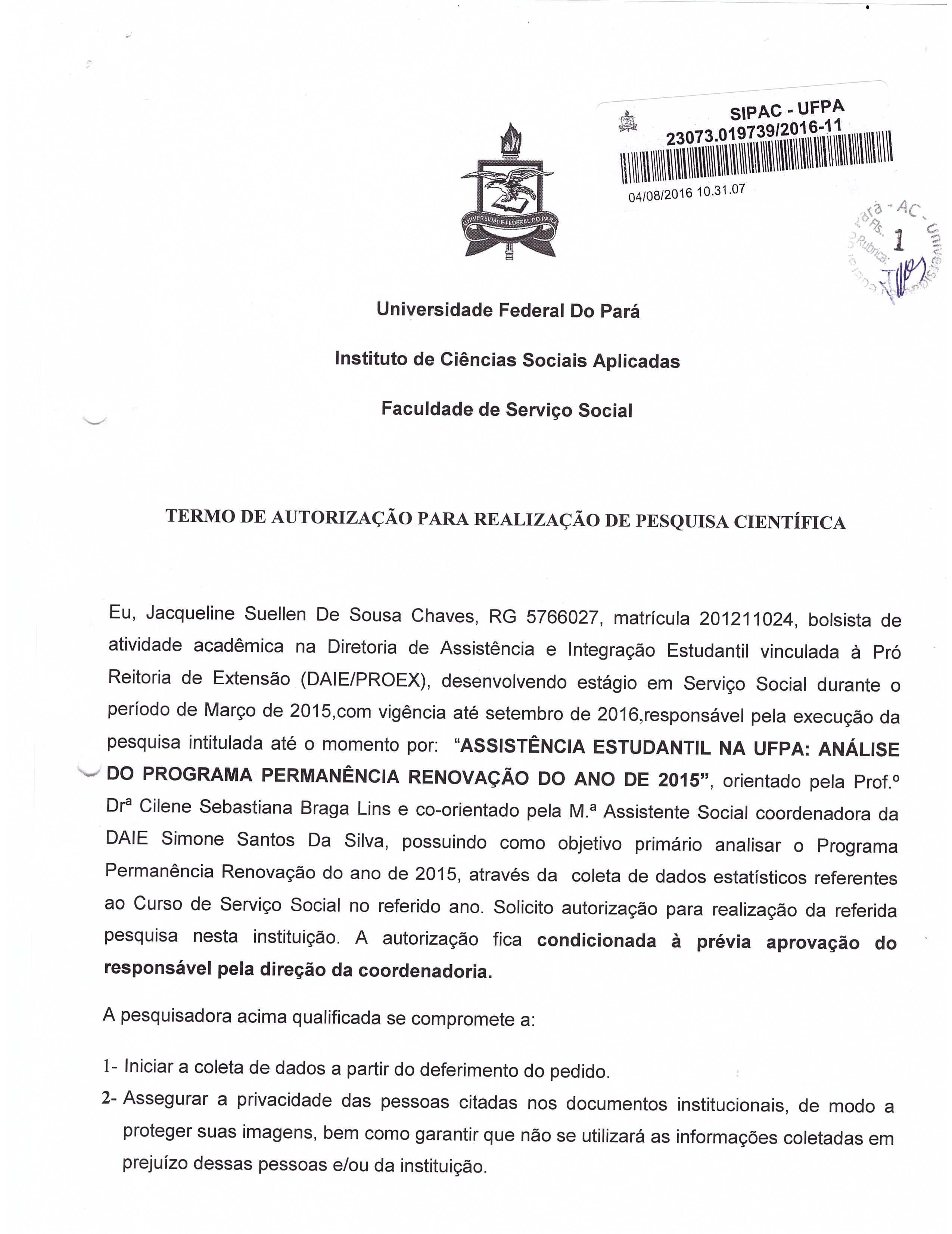 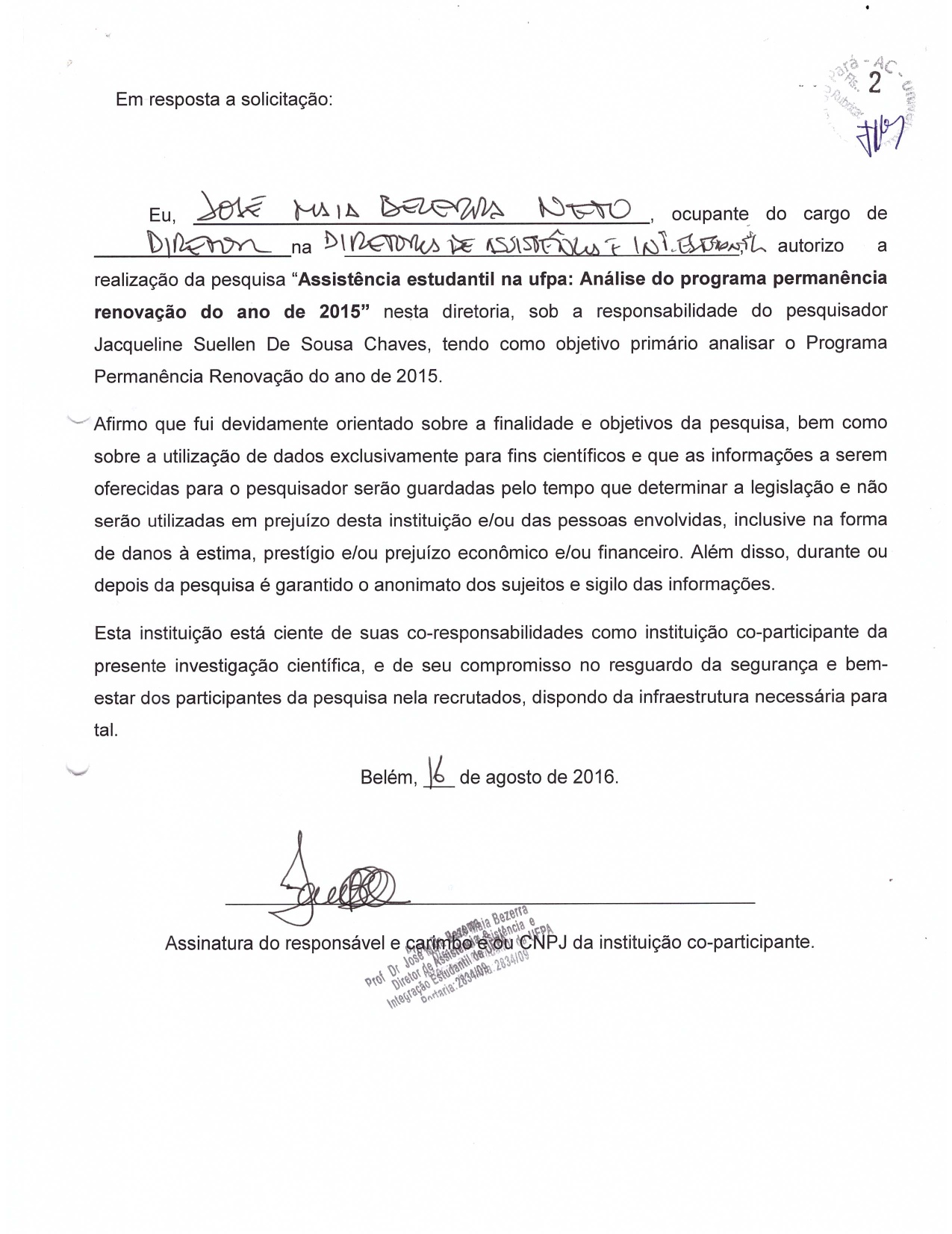 